Учреждение образования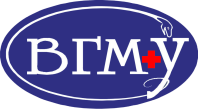  «ВИТЕБСКИЙ ГОСУДАРСТВЕННЫЙ ОРДЕНА ДРУЖБЫ НАРОДОВ МЕДИЦИНСКИЙ УНИВЕРСИТЕТ»Факультет профориентации и довузовской подготовкиПриглашает всех желающих на очно-заочные курсы для учащихся 10 - 11 классов и абитуриентовдля подготовки на платной основе по предметам ЦТ 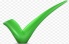 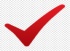 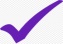 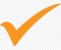 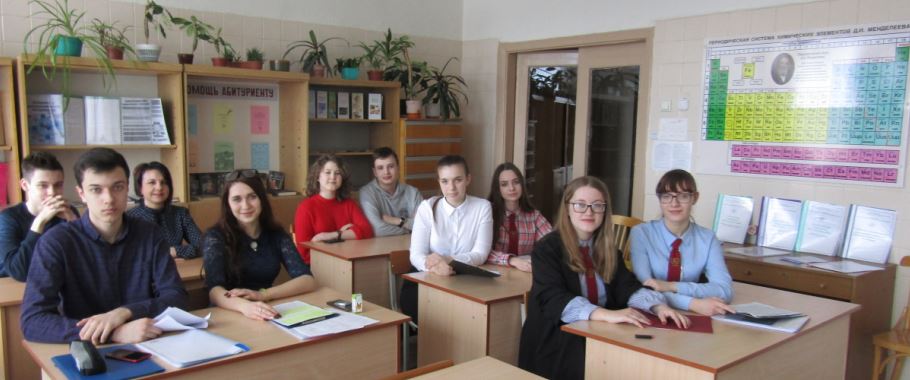 